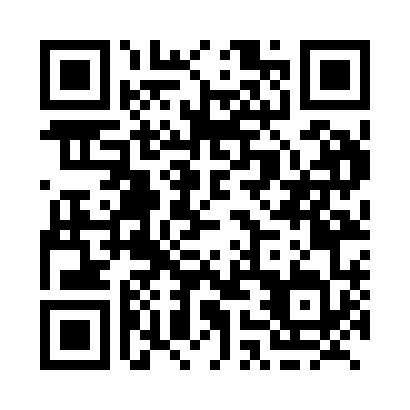 Prayer times for Tracy, New Brunswick, CanadaWed 1 May 2024 - Fri 31 May 2024High Latitude Method: Angle Based RulePrayer Calculation Method: Islamic Society of North AmericaAsar Calculation Method: HanafiPrayer times provided by https://www.salahtimes.comDateDayFajrSunriseDhuhrAsrMaghribIsha1Wed4:376:141:246:258:3510:112Thu4:356:121:246:268:3610:133Fri4:336:111:246:268:3710:154Sat4:316:091:236:278:3810:175Sun4:296:081:236:288:4010:186Mon4:276:061:236:298:4110:207Tue4:256:051:236:298:4210:228Wed4:236:041:236:308:4310:249Thu4:226:021:236:318:4510:2610Fri4:206:011:236:328:4610:2811Sat4:186:001:236:328:4710:2912Sun4:165:581:236:338:4810:3113Mon4:145:571:236:348:4910:3314Tue4:125:561:236:348:5110:3515Wed4:115:551:236:358:5210:3716Thu4:095:541:236:368:5310:3817Fri4:075:531:236:368:5410:4018Sat4:055:521:236:378:5510:4219Sun4:045:511:236:388:5610:4420Mon4:025:501:236:388:5810:4521Tue4:005:491:236:398:5910:4722Wed3:595:481:236:409:0010:4923Thu3:575:471:246:409:0110:5124Fri3:565:461:246:419:0210:5225Sat3:545:451:246:429:0310:5426Sun3:535:441:246:429:0410:5527Mon3:525:441:246:439:0510:5728Tue3:505:431:246:439:0610:5929Wed3:495:421:246:449:0711:0030Thu3:485:421:246:459:0811:0231Fri3:475:411:256:459:0811:03